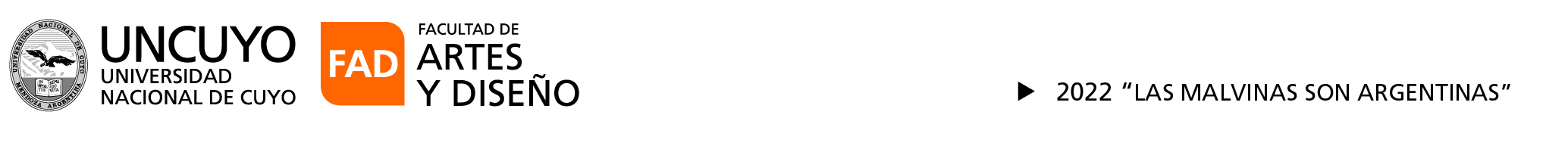 Ref. Expediente CUDAP-CUY N° 8268/2021 Concurso CEREP (COV) - Efectivo, cargo Prof. Adjunto (S),  asignatura "Diseño Cerámico III" de las Carreras de Cerámica -FADACTA CIERRE DE INSCRIPTOSEn el día de la fecha se re realiza el acta de cierre de inscriptos del concurso de referencia-Se reciben las siguientes  postulaciones:-------------------------------------------------------------------María Fernanda ZINNA . ------------------------------------------------------------------------------------Cada una de las postulaciones son agregadas al expediente electrónico correspondiente.--Sirva de atenta nota.------------------------------------------------------------------------------------------------MESA DE ENTRADAS, 02 de marzo del 2022.----------------------------------------------------------------------